 فرم صفر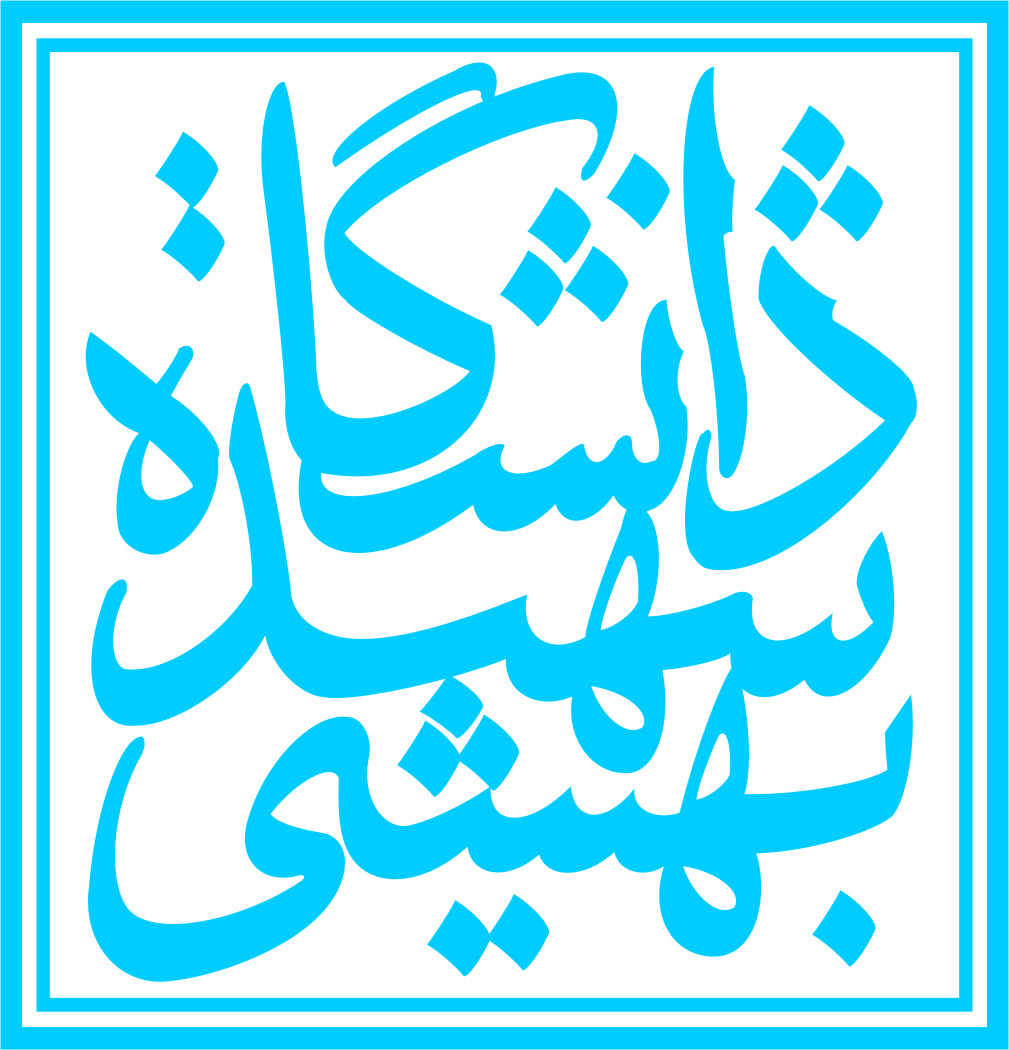 فرم پيشنهاد استاد راهنماي پايان نامه دانشجويان کارشناسی ارشدمشخصات دانشجو: نام :                         نام خانوادگي:                                         شماره دانشجويي:                      رشته:                              محل اخذ مدرك كارشناسي:                       تاريخ فارغ التحصيلي دوره كارشناسي:                      معدل دوره كارشناسي:درسهای گذرانده و اخذ شده در دوره کارشناسی ارشد با نمره:1- 								2-3-  								4-5- 								6-اينجانب                                        استادان راهنماي پايان نامه خود را به ترتيب اولويت زير پيشنهاد مينمايم.                                                                           تاريخ:                   امضاء:موضوع در جلسه شوراي گروه علوم کامپیوتر   مورخ                  مطرح و خانم دكتر/ آقاي دكتربه عنوان استاد راهنماي ايشان تعيين شدند.تاريخ:                                  نام  و نام خانوادگي مدير گروه:                       امضاء:اينجانب                          با به عهده گرفتن راهنمايي پايان نامه دانشجوي فوق موافقت كامل دارم.تاريخ:                                                                            امضاء:اولويتگرايشنام استاداول  دومسوم